Dezinfekce zařízení společnosti Bibliotheca s ohledem na probíhající pandemii Covid-19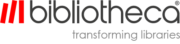 1. Metody čištění produktů společnosti bibliothecaTento stručný průvodce popisuje doporučený postup čištění a dezinfekce zařízení bibliotheca roztoky s ohledem na Coronavirusovu chorobu 2019 (COVID-19). Popsány jsou zde doporučené dezinfekční přípravky, které jsou bezpečné pro použití a jsou schváleny americkým Střediskem pro kontrolu a prevenci nemocí (CDC) a US Environmental Protection Agency (EPA).Důležité pokyny před čištěnímAbyste zabránili poškrábání dotykových obrazovek, používejte pouze čisticí utěrky, které nejsou drsné.Zabraňte vniknutí tekutin do zařízení. Pokud do zařízení tekutiny vniknou, pouze kvalifikovaný technik rozhodne, zda je bezpečné zařízení znovu zapnout.Vyvarujte se vysoce koncentrovaným (více než 70%) roztokům alkoholu, bělidel nebo amoniaku, protože to může způsobit odbarvení použitých materiálů.Postup čištění / dezinfekceNavlhčete čistý, jemný hadřík jemným roztokem mýdla a vody. Mírně vyždímejte a odstraňte z látky přebytečnou vlhkost.Vyčistěte povrchy a nechte je zaschnout.Navlhčete nový čistý, jemný hadřík zvoleným dezinfekčním prostředkem. Mírně vyždímejte a odstraňte z látky přebytečnou vlhkost. Nebo použijte doporučené předem navlhčené ubrousky.Dezinfikujte povrchy a nechte je zaschnout.Dezinfekční roztoky, které jsou bezpečné pro použití pro zařízení společnosti bibliotheca, jsou uvedeny níže. Americkou CDC doporučené dezinfekční roztoky bezpečné pro zařízení bibliotheca (kromě flex AMH)Domácí bělící roztok (1/3 šálku bělidla na 4 l vody)Isopropylalkohol (70% roztok)Další informace o dezinfekci proti Covid-19 lze nalézt zde: https://www.cdc.gov/coronavirus/2019-ncov/community/home/cleaning-disinfection.htmlDezinfekční prostředky doporučené US EPA bezpečné pro produkty Bibliotheky včetně registračního číslaDalší informace EPA o doporučeních k dezinfekci proti Covid-19 lze nalézt zde: https://www.epa.gov/pesticide-registration/list-n-disinfectants-use-against-sars-cov-2Při čištění / dezinfekci zařízení Bibliotheky nepoužívejte následující materiály:K5902137 (451920612602) MDRC-1219 (TS) 18/05/2017 19 4Methyl nebo Ethyl> 35%Ředidlo nebo benzínSilné alkalické louhySilná rozpouštědlaKyselinyČisticí prostředky s fluoridem nebo amoniakem v koncentraci> 1,6%Abrazivní čisticí prostředkyČisticí prostředky s abrazivyOcelovou vlnu, ocelové čepele nebo tkaniny s ocelovými nitěmiHouby s brusivem409  2. Dezinfekce zařízení flexAMHPečlivě postupujte podle tohoto průvodce pro vyčistění systému flex AMH, neboť nesprávné postupy čištění nebo roztoky (např. bělidlo) by mohly trvale poškodit váš flex AMH systém. Tato příručka také platí pro starší zařízení AMH.Všeobecná přípravaNaplňte rozprašovač 70% roztokem isopropylalkoholu. Je velmi důležité, abyste nepoužívali jiné roztoky, protože mnoho jiných čisticích roztoků může poškodit komponenty AMH systému např. dopravníkové nebo třídicí pásy.Pomocí spreje navlhčete jemný hadřík z mikrovlákna. Ujistěte se, že je hadřík čistý a bez nečistot, takže nezpůsobí škrábance. Ujistěte se, že tkanina je pouze vlhká a nekape.Při čištění systému AMH:Nečistěte žádný ze senzorů nebo odrazných ploch senzorů  ispropylalkoholem. To je může trvale poškodit nebo posunout je z jejich kalibrované polohy, takže systém AMH se stane nefunkčním.NIKDY nestříkejte čistící kapalinu přímo do elektronických součástí.Nenalévejte na žádné elektronické zařízení čisticí kapalinu.Čištění návratového automatuPřed zahájením procesu čištění a dezinfekce návratového automatu flex AMH se ujistěte, že je vypnut, případně stiskněte tlačítko stop, aby se zabránilo neočekávanému spuštění dopravních pásů.Chcete-li vyčistit přední část návratového automatu, použijte k čištění skla roztok a čistící hadřík stejně, jako kdybyste čistili okno.K čištění dopravních pásů použijte roztok a čistící utěrku a otřete horní část dopravníkového pásu.Poté částmi dlaně pomalu tlačte pás vpřed.Nyní můžete očistit stejným způsobem další plochy pásu, a tak očistit celý povrch pásu.Třídicí modulyPřed zahájením procesu čištění a dezinfekce třídících modulů flex AMH se ujistěte, že je vypnut, případně stiskněte tlačítko stop, aby se zabránilo neočekávanému spuštění dopravních pásů nebo válečků.Gumové pásy lze čistit podobně jako dopravní pásy.Válečky lze otírat pouze shora, neotáčejte je ručně, protože by to mohlo způsobit zranění.Po ukončení dezinfekcePřed opětovným zapnutím systému se ujistěte, že všechny povrchy byly zcela vysušeny.V zařízení by již neměla být vidět žádná vlhkost nebo její zbytky.Chcete-li systém znovu zapnout, resetujte systém buď uvolněním tlačítka stop, které bylo dříve stisknuto, což umožní systém zapnout pomocí tlačítko reset nebo pomocí standardního startovacího postupu.Dezinfekční ubrousky Clorox Reg. Č. 5813-79Zdravotní antibakteriální bělící ubrousky Clorox Reg. Č. 67619-12Čistící dezinfekční ubrousky s roztokem peroxidu vodíku Clorox Reg. Č. 67619-25Dezinfekční ubrousky Lonza Reg. Č. 6836-313Čistič „Clean&Fresh Multi Surface“ Lysol (20% roztok čističe ve vodě)Reg. Č. 777-89Dezinfekční ubrousky pro čištění povrchů „Purell Professional“Reg. Č. 84150-1Jednorázové antibakteriální utěrky Sani-Cloth Reg. Č. 9480-12